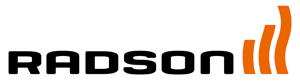 Elektrische badkamerradiatoren FLORES C EMerk	RADSONType	FLORES C EMateriaal	Verticale D-collector van 40 x 30 mmRonde gebogen warmte-elementen, met diameter van 22 mmConformiteit	EN 442TECHNISCHE OMSCHRIJVINGFLORES C E badkamerradiatoren bestaan uit ronde gebogen stalen buizen, met een diameter van 22 mm, die worden gelast tussen de “D”-vormige collectoren met een afmeting van 40 x 30 mm.Elektrische badkamerradiator met warmtegeleidende vloeistofGeïntegreerde bediening: Advanced thermostatMuurbevestigingen, schroeven en pluggen inbegrepen. Deze regelbare consoles worden tussen de buizen geklemdAANSLUITING en BEDIENINGAansluitdoos 2-draads en eventuele stuurdraad naast of achter de radiator.Bediening: Advanced thermostatGeïntegreerde bediening met 5 vooringestelde en aanpasbare programma’sVoorzien van 6 bedrijfsmodi: Auto / Comfort / Verlaging / Vorstbescherming / Standby / Boost«Open raam» detectieAanwezigheidsdetectie (PIR)DESIGNDe FLORES C E is de gebogen broer van de Flores E. Zijn dunne buizen zijn geïntegreerd in de collectoren.BEHANDELING EN AFWERKINGBehandelingsprocedure beantwoordend aan de norm DIN 55900 en EN 442 (emissievrij):Voorbereidingsfase: ontvetten, fosfateren en spoelen met Demin-water1ste lakfase: aanbrengen van de grondverf door kataforeseEindlaklaag: volgens het epoxypolyester poederprincipeKLEURStandaardkleur is wit - RAL 9016. Een brede waaier van RAL-, sanitaire en andere kleuren is beschikbaar.GAMMAHoogte in mm: 547, 862, 1222, 1537, 1807Lengte in mm: 500, 600, 750MONTAGEDe radiatoren zijn bevestigd aan de muur door middel van 4 wandconsoles, geplaatst tussen de warmte-elementen. De consoles zijn wit, chroom bij gekleurde radiatoren.VERPAKKING EN BESCHERMINGDe radiatoren worden individueel verpakt in karton, verstevigd met versterkte hoeksegmenten, het geheel omwikkeld met krimpfolie.GARANTIEGarantie tegen fabricagefouten: 10 jaar na installatie. 2 jaar op elektrische onderdelen.